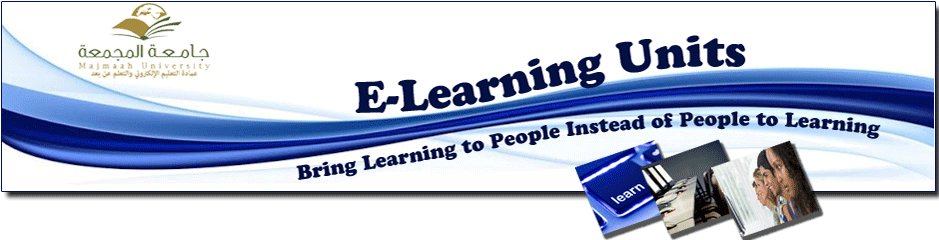 الدورات المقدمة من عماده التعليم الالكتروني بكليه العلوم والدراسات الانسانيه بحوطة سديراهداف دوره تصميم محتوى تعليمي اون لاين باستخدام موقع الكويك ليسون:الهدف العام :إكساب المتدربة المهارات الفنية لتصميم ونشر محتوى مقررات التعليم الالكتروني في موقع الكويك لسون على الانترنت.الأهداف الخاصة:ان تتعرف المتدربة على مفهوم التصميم التعليمي.ان تتعرف على بيئة العمل في موقع الكويك لسونان تعد وتصمم نموذج محتوى مقرر تعليمي على موقع الكويك لسونان تنشر المحتوى الذي قامت بتصميمه في موقع كويك لسون على نظام التعلم الالكتروني.اهداف دوره تصميم محتوى تعليمي اون لاين باستخدام موقع ليكتشر ميكر:الهدف العام :إكساب المتدربة المهارات الفنية لتصميم ونشر محتوى مقررات التعليم الالكتروني في باستخدام برنامج ليكتشر ميكر.الأهداف الخاصة:ان تتعرف المتدربة على مفهوم التصميم التعليمي.ان تتعرف على بيئة العمل في برنامج ليكتشر ميكر.ان تعد وتصمم نموذج محتوى مقرر تعليمي باستخدام برنامج ليكتشر ميكر.ان تنشر المحتوى الذي قامت بتصميمه على نظام التعلم الالكتروني.****تجهيز الضيافة لكلا الدورتان كان ممتاز وتم تسليم الفواتير للاستاذه منيرة الزومان بعد انتهاء الدورات وكذلك المكان والإضاءة ووجود الانترنت أثناء الدورة كان جيد جدا , وجميع الأعضاء اثنوا على الدورة ومدى أهميه البرامج المستخدمة في تطوير العملية التعليمية الالكترونية.                              منسقه قسم الطالبات بكليه العلوم والدراسات الانسانيه بحوطة سدير:                  ةأ/امل عبدالله البلالي